Alabama Regional Medical ServicesPATIENT INTAKE/UPDATE FORMPATIENT INFORMATIONPATIENT INFORMATIONPATIENT INFORMATIONPATIENT INFORMATIONPATIENT INFORMATIONPATIENT INFORMATIONPATIENT INFORMATIONPATIENT INFORMATIONPATIENT INFORMATIONPATIENT INFORMATIONPATIENT INFORMATIONPATIENT INFORMATIONPATIENT INFORMATIONPATIENT INFORMATIONPATIENT INFORMATIONLast NameLast NameLast NameLast NameFirst NameFirst NameFirst NameFirst NameFirst NameMiddle NameMiddle NameMiddle NameMiddle NameMiddle NameMiddle NameStreet AddressStreet AddressStreet AddressStreet AddressStreet AddressCityCityCityCityStateStateStateStateZip CodeZip CodeHome PhoneCell PhoneCell PhoneCell PhoneCell PhoneCell PhoneHow did you learn about ARMS? Another doctor  Radio     TV      Friend   Health Fair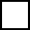 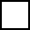 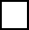 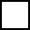 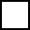 How did you learn about ARMS? Another doctor  Radio     TV      Friend   Health FairHow did you learn about ARMS? Another doctor  Radio     TV      Friend   Health FairHow did you learn about ARMS? Another doctor  Radio     TV      Friend   Health FairHow did you learn about ARMS? Another doctor  Radio     TV      Friend   Health FairHow did you learn about ARMS? Another doctor  Radio     TV      Friend   Health FairHow did you learn about ARMS? Another doctor  Radio     TV      Friend   Health FairHow did you learn about ARMS? Another doctor  Radio     TV      Friend   Health FairHow did you learn about ARMS? Another doctor  Radio     TV      Friend   Health FairSSN #Date of BirthDate of BirthDate of BirthDate of BirthDate of BirthHow did you learn about ARMS? Another doctor  Radio     TV      Friend   Health FairHow did you learn about ARMS? Another doctor  Radio     TV      Friend   Health FairHow did you learn about ARMS? Another doctor  Radio     TV      Friend   Health FairHow did you learn about ARMS? Another doctor  Radio     TV      Friend   Health FairHow did you learn about ARMS? Another doctor  Radio     TV      Friend   Health FairHow did you learn about ARMS? Another doctor  Radio     TV      Friend   Health FairHow did you learn about ARMS? Another doctor  Radio     TV      Friend   Health FairHow did you learn about ARMS? Another doctor  Radio     TV      Friend   Health FairHow did you learn about ARMS? Another doctor  Radio     TV      Friend   Health FairEmail Address:Email Address:Email Address:Email Address:Email Address:Email Address:Preferred Method of contact?  Mail    Email    Phone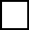 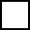 Preferred Method of contact?  Mail    Email    PhonePreferred Method of contact?  Mail    Email    PhonePreferred Method of contact?  Mail    Email    PhonePreferred Method of contact?  Mail    Email    PhonePreferred Method of contact?  Mail    Email    PhonePreferred Method of contact?  Mail    Email    PhonePreferred Method of contact?  Mail    Email    PhonePreferred Method of contact?  Mail    Email    PhoneMarital Status: Single   Married   Widow  Divorced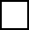 Marital Status: Single   Married   Widow  DivorcedMarital Status: Single   Married   Widow  DivorcedMarital Status: Single   Married   Widow  DivorcedMarital Status: Single   Married   Widow  DivorcedMarital Status: Single   Married   Widow  DivorcedRace:Asian		Native American	Native Hawaiian	American Indian/Alaska Native	Other Pacific Islander		More than one Race	African American	WhiteEthnicity: Non-Hispanic	HispanicRace:Asian		Native American	Native Hawaiian	American Indian/Alaska Native	Other Pacific Islander		More than one Race	African American	WhiteEthnicity: Non-Hispanic	HispanicRace:Asian		Native American	Native Hawaiian	American Indian/Alaska Native	Other Pacific Islander		More than one Race	African American	WhiteEthnicity: Non-Hispanic	HispanicRace:Asian		Native American	Native Hawaiian	American Indian/Alaska Native	Other Pacific Islander		More than one Race	African American	WhiteEthnicity: Non-Hispanic	HispanicRace:Asian		Native American	Native Hawaiian	American Indian/Alaska Native	Other Pacific Islander		More than one Race	African American	WhiteEthnicity: Non-Hispanic	HispanicRace:Asian		Native American	Native Hawaiian	American Indian/Alaska Native	Other Pacific Islander		More than one Race	African American	WhiteEthnicity: Non-Hispanic	HispanicRace:Asian		Native American	Native Hawaiian	American Indian/Alaska Native	Other Pacific Islander		More than one Race	African American	WhiteEthnicity: Non-Hispanic	HispanicRace:Asian		Native American	Native Hawaiian	American Indian/Alaska Native	Other Pacific Islander		More than one Race	African American	WhiteEthnicity: Non-Hispanic	HispanicRace:Asian		Native American	Native Hawaiian	American Indian/Alaska Native	Other Pacific Islander		More than one Race	African American	WhiteEthnicity: Non-Hispanic	HispanicAre you a veteran? Yes	 NoPublic Housing Resident?  Yes     No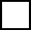 Public Housing Resident?  Yes     NoPublic Housing Resident?  Yes     NoPublic Housing Resident?  Yes     NoPublic Housing Resident?  Yes     NoRace:Asian		Native American	Native Hawaiian	American Indian/Alaska Native	Other Pacific Islander		More than one Race	African American	WhiteEthnicity: Non-Hispanic	HispanicRace:Asian		Native American	Native Hawaiian	American Indian/Alaska Native	Other Pacific Islander		More than one Race	African American	WhiteEthnicity: Non-Hispanic	HispanicRace:Asian		Native American	Native Hawaiian	American Indian/Alaska Native	Other Pacific Islander		More than one Race	African American	WhiteEthnicity: Non-Hispanic	HispanicRace:Asian		Native American	Native Hawaiian	American Indian/Alaska Native	Other Pacific Islander		More than one Race	African American	WhiteEthnicity: Non-Hispanic	HispanicRace:Asian		Native American	Native Hawaiian	American Indian/Alaska Native	Other Pacific Islander		More than one Race	African American	WhiteEthnicity: Non-Hispanic	HispanicRace:Asian		Native American	Native Hawaiian	American Indian/Alaska Native	Other Pacific Islander		More than one Race	African American	WhiteEthnicity: Non-Hispanic	HispanicRace:Asian		Native American	Native Hawaiian	American Indian/Alaska Native	Other Pacific Islander		More than one Race	African American	WhiteEthnicity: Non-Hispanic	HispanicRace:Asian		Native American	Native Hawaiian	American Indian/Alaska Native	Other Pacific Islander		More than one Race	African American	WhiteEthnicity: Non-Hispanic	HispanicRace:Asian		Native American	Native Hawaiian	American Indian/Alaska Native	Other Pacific Islander		More than one Race	African American	WhiteEthnicity: Non-Hispanic	HispanicAre you homeless?	  Yes	   No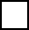  Shelter   Transitional  Housing   StreetAre you homeless?	  Yes	   No Shelter   Transitional  Housing   StreetAre you homeless?	  Yes	   No Shelter   Transitional  Housing   StreetAre you homeless?	  Yes	   No Shelter   Transitional  Housing   StreetAre you homeless?	  Yes	   No Shelter   Transitional  Housing   StreetAre you homeless?	  Yes	   No Shelter   Transitional  Housing   StreetRace:Asian		Native American	Native Hawaiian	American Indian/Alaska Native	Other Pacific Islander		More than one Race	African American	WhiteEthnicity: Non-Hispanic	HispanicRace:Asian		Native American	Native Hawaiian	American Indian/Alaska Native	Other Pacific Islander		More than one Race	African American	WhiteEthnicity: Non-Hispanic	HispanicRace:Asian		Native American	Native Hawaiian	American Indian/Alaska Native	Other Pacific Islander		More than one Race	African American	WhiteEthnicity: Non-Hispanic	HispanicRace:Asian		Native American	Native Hawaiian	American Indian/Alaska Native	Other Pacific Islander		More than one Race	African American	WhiteEthnicity: Non-Hispanic	HispanicRace:Asian		Native American	Native Hawaiian	American Indian/Alaska Native	Other Pacific Islander		More than one Race	African American	WhiteEthnicity: Non-Hispanic	HispanicRace:Asian		Native American	Native Hawaiian	American Indian/Alaska Native	Other Pacific Islander		More than one Race	African American	WhiteEthnicity: Non-Hispanic	HispanicRace:Asian		Native American	Native Hawaiian	American Indian/Alaska Native	Other Pacific Islander		More than one Race	African American	WhiteEthnicity: Non-Hispanic	HispanicRace:Asian		Native American	Native Hawaiian	American Indian/Alaska Native	Other Pacific Islander		More than one Race	African American	WhiteEthnicity: Non-Hispanic	HispanicRace:Asian		Native American	Native Hawaiian	American Indian/Alaska Native	Other Pacific Islander		More than one Race	African American	WhiteEthnicity: Non-Hispanic	HispanicSexual Orientation (Select One)Sexual Orientation (Select One)Sexual Orientation (Select One)Sexual Orientation (Select One)Gender Identity (Select One)Gender Identity (Select One)Gender Identity (Select One)Gender Identity (Select One)Gender Identity (Select One)Gender Identity (Select One)Gender Identity (Select One)Highest Level of EducationHighest Level of EducationHighest Level of EducationHighest Level of EducationLesbian or GayLesbian or GayLesbian or GayMaleMaleMaleMaleMaleMaleHigh SchoolHigh SchoolHigh SchoolStraight (not lesbian or gay)Straight (not lesbian or gay)Straight (not lesbian or gay)FemaleFemaleFemaleFemaleFemaleFemaleGEDGEDGEDBisexualBisexualBisexualTransgender Male/Female to MaleTransgender Male/Female to MaleTransgender Male/Female to MaleTransgender Male/Female to MaleTransgender Male/Female to MaleTransgender Male/Female to MaleLess than high schoolLess than high schoolLess than high schoolSomething elseSomething elseSomething elseTransgender Female/Male to FemaleTransgender Female/Male to FemaleTransgender Female/Male to FemaleTransgender Female/Male to FemaleTransgender Female/Male to FemaleTransgender Female/Male to FemaleSome college/vocationalSome college/vocationalSome college/vocationalDon't knowDon't knowDon't knowOtherOtherOtherOtherOtherOtherCollege DegreeCollege DegreeCollege DegreeChose not to discloseChose not to discloseChose not to discloseChose not to discloseChose not to discloseChose not to discloseChose not to discloseChose not to discloseChose not to discloseHighest grade CompletedHighest grade CompletedHighest grade CompletedEMERGENCY CONTACTEMERGENCY CONTACTEMERGENCY CONTACTEMERGENCY CONTACTEMERGENCY CONTACTEMERGENCY CONTACTEMERGENCY CONTACTEMERGENCY CONTACTEMERGENCY CONTACTEMERGENCY CONTACTEMERGENCY CONTACTEMERGENCY CONTACTEMERGENCY CONTACTEMERGENCY CONTACTEMERGENCY CONTACTNameNameAddressAddressAddressAddressAddressAddressPhone NumberPhone NumberPhone NumberPhone NumberRelationship to PatientRelationship to PatientRelationship to PatientEMPLOYER INFORMATIONEMPLOYER INFORMATIONEMPLOYER INFORMATIONEMPLOYER INFORMATIONEMPLOYER INFORMATIONEMPLOYER INFORMATIONEMPLOYER INFORMATIONEMPLOYER INFORMATIONEMPLOYER INFORMATIONEMPLOYER INFORMATIONEMPLOYER INFORMATIONEMPLOYER INFORMATIONEMPLOYER INFORMATIONEMPLOYER INFORMATIONEMPLOYER INFORMATIONPlace of EmploymentPlace of EmploymentPlace of EmploymentAddressAddressAddressAddressAddressAddressAddressAddressWork PhoneWork PhoneWork PhoneWork PhoneAnnual Income:Annual Income:Annual Income:Household SizeHousehold SizeHousehold SizeHousehold SizeHousehold SizeHousehold SizeHousehold SizeHousehold SizeINSURANCE INFORMATIONINSURANCE INFORMATIONINSURANCE INFORMATIONINSURANCE INFORMATIONINSURANCE INFORMATIONINSURANCE INFORMATIONINSURANCE INFORMATIONINSURANCE INFORMATIONINSURANCE INFORMATIONINSURANCE INFORMATIONINSURANCE INFORMATIONINSURANCE INFORMATIONINSURANCE INFORMATIONINSURANCE INFORMATIONINSURANCE INFORMATIONPrimary InsurancePrimary InsurancePrimary InsurancePrimary InsurancePrimary InsurancePrimary InsurancePrimary InsuranceSecondary Insurance (if applicable)Secondary Insurance (if applicable)Secondary Insurance (if applicable)Secondary Insurance (if applicable)Secondary Insurance (if applicable)Secondary Insurance (if applicable)Secondary Insurance (if applicable)Secondary Insurance (if applicable)Name of Insurance CoName of Insurance CoName of Insurance CoName of Insurance CoName of Insurance CoName of Insurance CoName of PolicyholderName of PolicyholderName of PolicyholderName of PolicyholderName of PolicyholderName of PolicyholderPolicyholder DOBPolicyholder DOBPolicyholder DOBPolicyholder DOBPolicyholder DOBPolicyholder DOBPolicy #Policy #Policy #Policy #Policy #Policy #Group #Group #Group #Group #Group #Group #Relationship to PatientRelationship to PatientRelationship to PatientRelationship to PatientRelationship to PatientRelationship to PatientRESPONSIBLE PARTY INFORMATIONRESPONSIBLE PARTY INFORMATIONRESPONSIBLE PARTY INFORMATIONRESPONSIBLE PARTY INFORMATIONRESPONSIBLE PARTY INFORMATIONRESPONSIBLE PARTY INFORMATIONRESPONSIBLE PARTY INFORMATIONRESPONSIBLE PARTY INFORMATIONRESPONSIBLE PARTY INFORMATIONRESPONSIBLE PARTY INFORMATIONRESPONSIBLE PARTY INFORMATIONRESPONSIBLE PARTY INFORMATIONRESPONSIBLE PARTY INFORMATIONRESPONSIBLE PARTY INFORMATIONRESPONSIBLE PARTY INFORMATIONNameNameAddressAddressAddressAddressAddressAddressPhone NumberPhone NumberPhone NumberPhone NumberRelationship to PatientRelationship to PatientRelationship to PatientI hereby certify that the above information is true and correct. I also agree to have any insurance paymentsassigned to Alabama Regional Medical Services.I hereby certify that the above information is true and correct. I also agree to have any insurance paymentsassigned to Alabama Regional Medical Services.I hereby certify that the above information is true and correct. I also agree to have any insurance paymentsassigned to Alabama Regional Medical Services.I hereby certify that the above information is true and correct. I also agree to have any insurance paymentsassigned to Alabama Regional Medical Services.I hereby certify that the above information is true and correct. I also agree to have any insurance paymentsassigned to Alabama Regional Medical Services.I hereby certify that the above information is true and correct. I also agree to have any insurance paymentsassigned to Alabama Regional Medical Services.I hereby certify that the above information is true and correct. I also agree to have any insurance paymentsassigned to Alabama Regional Medical Services.I hereby certify that the above information is true and correct. I also agree to have any insurance paymentsassigned to Alabama Regional Medical Services.I hereby certify that the above information is true and correct. I also agree to have any insurance paymentsassigned to Alabama Regional Medical Services.I hereby certify that the above information is true and correct. I also agree to have any insurance paymentsassigned to Alabama Regional Medical Services.I hereby certify that the above information is true and correct. I also agree to have any insurance paymentsassigned to Alabama Regional Medical Services.I hereby certify that the above information is true and correct. I also agree to have any insurance paymentsassigned to Alabama Regional Medical Services.I hereby certify that the above information is true and correct. I also agree to have any insurance paymentsassigned to Alabama Regional Medical Services.I hereby certify that the above information is true and correct. I also agree to have any insurance paymentsassigned to Alabama Regional Medical Services.I hereby certify that the above information is true and correct. I also agree to have any insurance paymentsassigned to Alabama Regional Medical Services.Signature of Patient/Guardian:Signature of Patient/Guardian:Signature of Patient/Guardian:Signature of Patient/Guardian:Signature of Patient/Guardian:Signature of Patient/Guardian:Signature of Patient/Guardian:Signature of Patient/Guardian:Signature of Patient/Guardian:Signature of Patient/Guardian:Date:Date:Date:Date:Date:Site:Site:ARMS Staff Signature:ARMS Staff Signature:ARMS Staff Signature:ARMS Staff Signature:ARMS Staff Signature:ARMS Staff Signature:ARMS Staff Signature:ARMS Staff Signature:Patient #:Patient #:Patient #:Patient #:Patient #:Revised: 2/4/2020Revised: 2/4/2020Revised: 2/4/2020Revised: 2/4/2020Revised: 2/4/2020Revised: 2/4/2020Revised: 2/4/2020Revised: 2/4/2020Revised: 2/4/2020Revised: 2/4/2020Revised: 2/4/2020Revised: 2/4/2020Revised: 2/4/2020Revised: 2/4/2020Revised: 2/4/2020